Western Australia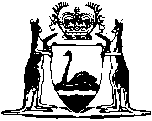 Liquor Control Act 1988Liquor Control (Warralong Restricted Area) Regulations 2013Western AustraliaLiquor Control (Warralong Restricted Area) Regulations 2013Contents1.	Citation	12.	Commencement	13.	Terms used	15.	Declaration of restricted area	26.	Notice of restricted area	27.	Prohibitions as to liquor in the Warralong Aboriginal Community	28.	Seizure and disposal of containers of liquor	39.	Period during which these regulations have effect	3Notes	Compilation table	4	Other notes	4Defined termsWestern AustraliaLiquor Control Act 1988Liquor Control (Warralong Restricted Area) Regulations 20131.	Citation		These regulations are the Liquor Control (Warralong Restricted Area) Regulations 2013.2.	Commencement		These regulations come into operation as follows —	(a)	regulations 1 and 2 — on the day on which these regulations are published in the Gazette;	(b)	the rest of the regulations — on the day after that day.3.	Terms used		In these regulations — 	Warralong Aboriginal Community means —	(a)	the land lying within a circle of 20 km radius measured from the centre of the Warralong basketball court located at the point with the following Geocentric Datum of Australia 2020 (GDA2020) coordinates — 	(i)	20.648459oS;	(ii)	199.590342oE;		and	(b)	the land lying within 15 metres of the centreline of that part of Goldsworthy Road which runs between Marble Bar Road and the circle described in paragraph (a); and	(c)	the land lying within 1 kilometre either side of the centreline of that part of Goldsworthy Road that runs between Great Northern Highway and the circle described in paragraph (a).	[Regulation 3 amended: Gazette 16 Sep 2016 p. 3942; SL 2022/158 r. 11.][4.	Deleted: Gazette 16 Sep 2016 p. 3942.]5.	Declaration of restricted area		The Warralong Aboriginal Community is declared to be a restricted area for the purposes of section 175(1a) of the Act.6.	Notice of restricted area	(1)	The Director of Liquor Licensing is to take all reasonable steps to cause to be posted and, while the Warralong Aboriginal Community continues to be a restricted area by operation of regulation 5, to be kept posted at each place where a customary access route enters the Warralong Aboriginal Community a notice — 	(a)	describing the offences set out in regulation 7; and	(b)	specifying the penalties for those offences.	(2)	A failure to comply with subregulation (1) does not invalidate the declaration in regulation 5.7.	Prohibitions as to liquor in the Warralong Aboriginal Community	(1)	A person, other than an exempt person, who — 	(a)	brings liquor into, or causes liquor to be brought into, the Warralong Aboriginal Community; or	(b)	has liquor in his or her possession in the Warralong Aboriginal Community 		commits an offence.	Penalty:	(a)	if committed by a licensee, a manager of licensed premises or a director of a body corporate that holds a licence — a fine of $5 000;	(b)	in any other case — a fine of $2 000.	(2)	In this regulation — 	exempt person means the driver of, or a passenger in, a transiting vehicle;	transiting vehicle means a vehicle that transits the Warralong Aboriginal Community on a public road without — 	(a)	stopping; or	(b)	discharging any person or item.8.	Seizure and disposal of containers of liquor		Despite section 155(4) and (5) of the Act, a member of the Police Force may seize and, as soon as is practicable, dispose of any opened or unopened container of liquor suspected on reasonable grounds to be the subject of an offence under regulation 7.9.	Period during which these regulations have effect		Unless sooner repealed, these regulations have effect for the period that ends at the close of 31 October 2027.	[Regulation 9 inserted: Gazette 16 Sep 2016 p. 3943; amended: Gazette 9 Aug 2019 p. 3025; SL 2022/158 r. 12.]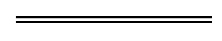 NotesThis is a compilation of the Liquor Control (Warralong Restricted Area) Regulations 2013 and includes amendments made by other written laws. For provisions that have come into operation see the compilation table.Compilation tableOther notes1	These regulations expire at the close of 31 October 2027 (see r. 9).Defined terms[This is a list of terms defined and the provisions where they are defined.  The list is not part of the law.]Defined term	Provision(s)exempt person	7(2)transiting vehicle	7(2)Warralong Aboriginal Community	3CitationPublishedCommencementLiquor Control (Warralong Restricted Area) Regulations 2013 120 Sep 2013 p. 4360-1r. 1 and 2: 20 Sep 2013 (see r. 2(a));
Regulations other than r. 1 and 2: 21 Sep 2013 (see r. 2(b))Liquor Control (Warralong Restricted Area) Amendment Regulations 201616 Sep 2016 p. 3942-3r. 1 and 2: 16 Sep 2016 (see r. 2(a));
Regulations other than r. 1 and 2: 17 Sep 2016 (see r. 2(b))Liquor Control (Warralong Restricted Area) Amendment Regulations 20199 Aug 2019 p. 3025r. 1 and 2: 9 Aug 2019 (see r. 2(a));
Regulations other than r. 1 and 2: 10 Aug 2019 (see r. 2(b))Racing and Gaming Regulations Amendment (Liquor Control) Regulations (No. 3) 2022 Pt. 4SL 2022/158 9 Sep 202210 Sep 2022 (see r. 2(b))